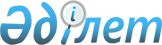 О внесении изменений в постановление акимата города Риддера от 6 декабря 2022 года № 1119 "Об утверждении Правил организации и проведения мероприятий по текущему или капитальному ремонту фасадов, кровли многоквартирных жилых домов, направленных на придание единого архитектурного облика городу Риддеру"Постановление акимата города Риддера Восточно-Казахстанской области от 6 марта 2024 года № 209. Зарегистрировано Департаментом юстиции Восточно-Казахстанской области 7 марта 2024 года № 8962-16
      Акимат города Риддера ПОСТАНОВЛЯЕТ: 
      1. Внести в постановление акимата города Риддера от 6 декабря 2022 года № 1119 "Об утверждении Правил организации и проведения мероприятий по текущему или капитальному ремонту фасадов, кровли многоквартирных жилых домов, направленных на придание единого архитектурного облика городу Риддеру" (зарегистрировано в Реестре государственной регистрации нормативных правовых актов под № 31072) следующие изменения:
      в Правилах организации и проведения мероприятий по текущему или капитальному ремонту фасадов, кровли многоквартирных жилых домов, направленных на придание единого архитектурного облика городу Риддеру, утвержденных указанным постановлением: 
      в пункте 2:
      подпункты 2), 3) изложить в следующей редакции:
      "2) объект кондоминиума – единый имущественный комплекс, состоящий из квартир, нежилых помещений, парковочных мест, кладовок, находящихся в индивидуальной (раздельной) собственности, и общего имущества, которое не может находиться в индивидуальной (раздельной) собственности и принадлежит собственникам квартир, нежилых помещений, парковочных мест, кладовок на праве общей долевой собственности, включая единый неделимый земельный участок под многоквартирным жилым домом и (или) придомовой земельный участок;
      3) общее имущество объекта кондоминиума – части объекта кондоминиума (фасады, подъезды, вестибюли, холлы, коридоры, лестничные марши и лестничные площадки, лифты, крыши, чердаки, технические этажи, подвалы, общедомовые инженерные системы и оборудование, абонентские почтовые ящики, земельный участок под многоквартирным жилым домом и (или) придомовой земельный участок, элементы благоустройства и другое имущество общего пользования), кроме квартир, нежилых помещений, парковочных мест, кладовок, находящихся в индивидуальной (раздельной) собственности;";
      подпункт 8) изложить в следующей редакции:
      "8) кондоминиум многоквартирного жилого дома (далее - кондоминиум) – форма собственности, зарегистрированная в порядке, определенном законодательством Республики Казахстан, при которой квартиры, нежилые помещения, парковочные места, кладовки находятся в индивидуальной (раздельной) собственности, а те части, которые не находятся в индивидуальной (раздельной) собственности, принадлежат собственникам квартир, нежилых помещений, парковочных мест, кладовок на праве общей долевой собственности, включая единый неделимый земельный участок под многоквартирным жилым домом и (или) придомовой земельный участок;";
      пункт 6 изложить в следующей редакции:
      "6. Собрание принимает решение при согласии большинства от общего числа собственников квартир, нежилых помещений.".
      2. Контроль за исполнением настоящего постановления возложить на курирующего заместителя акима города Риддера.
      3. Настоящее постановление вводится в действие по истечении десяти календарных дней после дня его первого официального опубликования.
					© 2012. РГП на ПХВ «Институт законодательства и правовой информации Республики Казахстан» Министерства юстиции Республики Казахстан
				
Д. Батырбаев
